Curriculum Vitae (model for Josep Castells award)Personal information:First Name:Family Name:Date of Birth:DNI:Address:Phone:E-mail:Education and academic record:Degree in:University:Date:Academic Record: (4 Matricula, 3 Sobresaliente, 2 Notable, 1 Aprobado)Research background:Ph.D. Dissertation Title:Supervisor/s:Institution:Address:E-mail:Ph.D. Dissertation Summary: (one page maximum)Publications list:Format: Authors, Publication, Year, Volume, Pages, AbstractExample: Boykin, D. W.; Tao, B. J. Org. Chem. 2004, 69, 4330-4335.Abstract: A new palladium catalyst (DAPCy) made from Pd(OAc)2 and commercially available, inexpensive dicyclohexylamine has been developed for the Suzuki coupling reaction of aryl bromides with boronic acids to give the coupling products in good to high yields. The air-stable catalyst was characterized and well-defined by X-ray crystallography.Communications to Seminars/Conferences:Format: Type of communication, Authors, Title, Congress, Place, DateExample:PosterZizzari, E.; Stauffer, F.; Faurite, J.-P.; Neier, RInhibition studies of porphobilinogen synthase using , , and -diketones derived from levulinic acid.4th Lausanne Conference on Bioorganic Chemistry, Lausanne, March-2001Research stays during doctorate period:Format: Place, supervisor, length of stay, research topic, brief summary of the research activity.Languages: Specify written and spoken levels.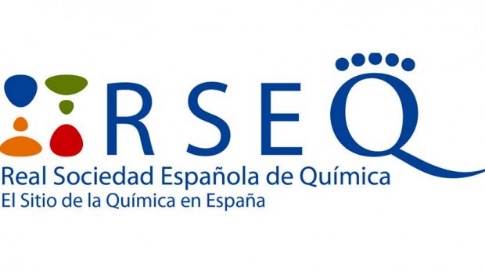 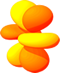 